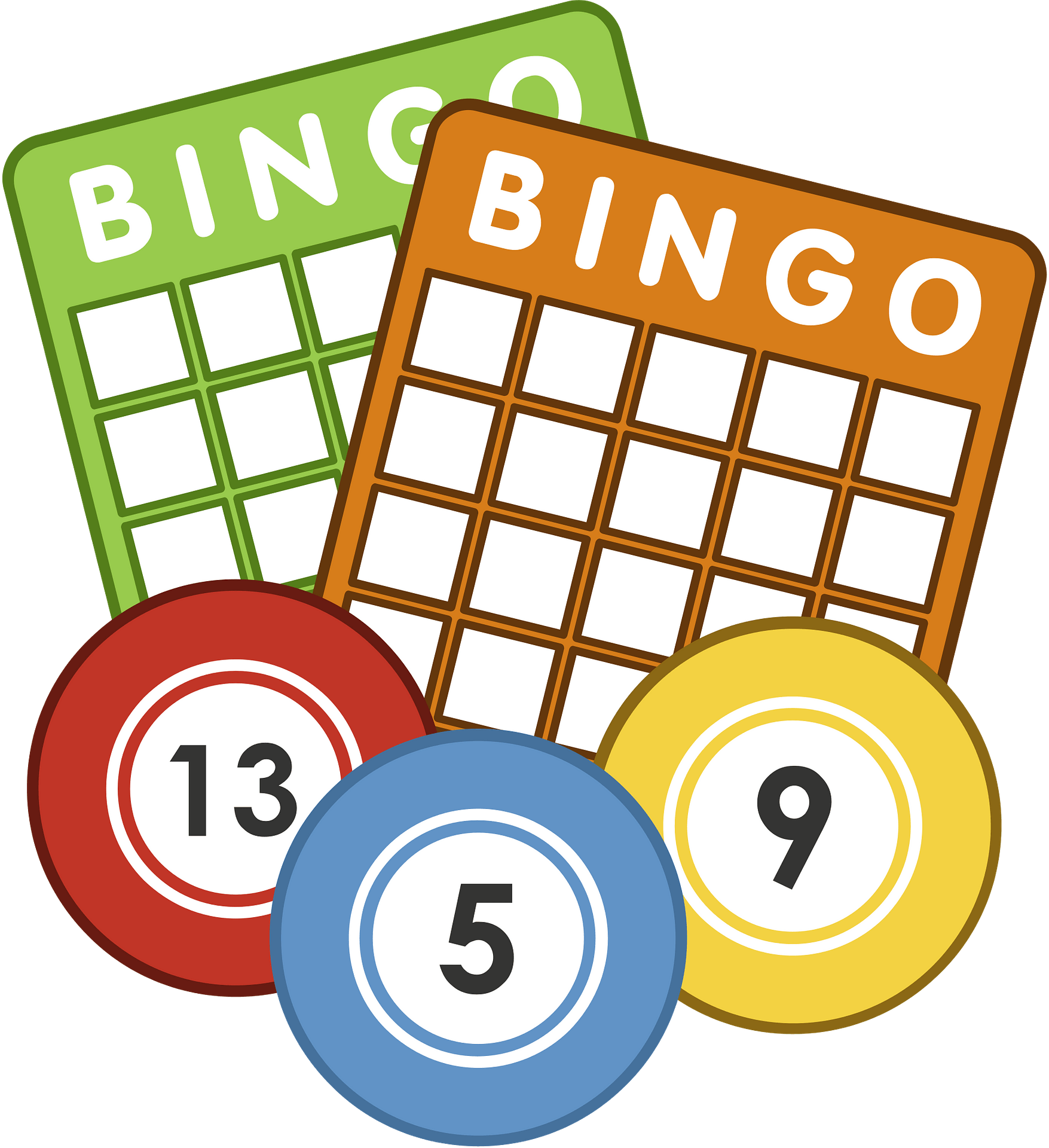 Ask your classmates and try to score a BINGO!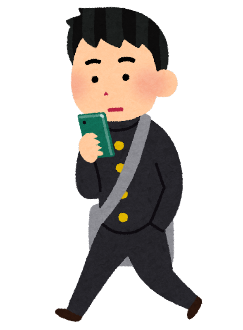 Did you…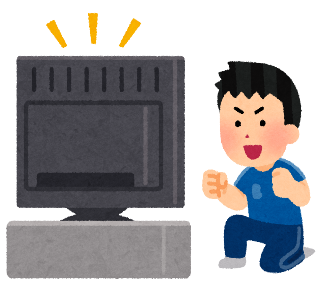 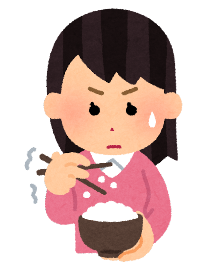 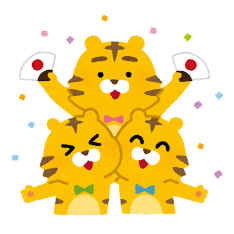 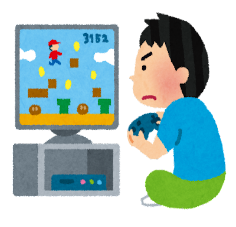 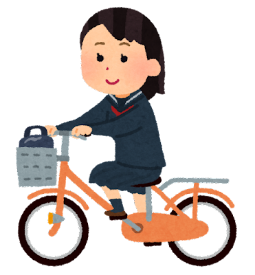 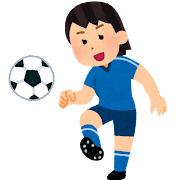 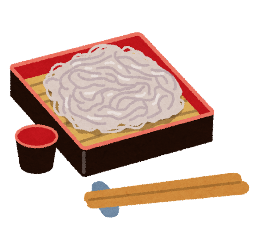 walk to school today?________visit a shrine on New Years?________play sport yesterday?________drive to school today?________eat soba on New Years?________play baseball on the weekend?________watch YouTube yesterday?________see fireworks on New Years?________shower this morning?________watch anime yesterday?________play computer games yesterday?________ride your bike to school today?________say ‘hello’ to _____ today?________listen to music yesterday?________study yesterday?________brush your teeth today?________practice an instrument on the weekend  ?________watch a movie on the weekend?________eat fish last night?________play soccer on the weekend?________try omikuji on New Years?________eat breakfast today?________go shopping on the weekend?________play tennis on the weekend?________watch TVyesterday?________